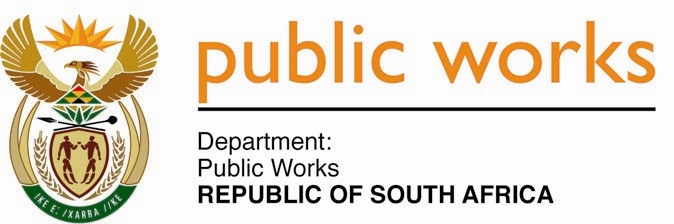 MINISTRY PUBLIC WORKSREPUBLIC OF SOUTH AFRICA Department of Public Works l Central Government Offices l 256 Madiba Street l Pretoria l Contact: +27 (0)12 406 2034 l +27 (0)12 406 1224Private Bag X9155 l CAPE TOWN, 8001 l RSA 4th Floor Parliament Building l 120 Plain Street l CAPE TOWN l Tel: +27 21 468 6900 Fax: +27 21 462 4592 www.publicworks.gov.za NATIONAL ASSEMBLYWRITTEN REPLYQUESTION NUMBER:					        	3918 [NW4497E]INTERNAL QUESTION PAPER NO.:				45 OF 2018DATE OF PUBLICATION:					        	06 DECEMBER 2018DATE OF REPLY:						           19 DECEMBER 2018 3918.	Ms Y N Yako (EFF) asked the Minister of Public Works:Whether, with reference to the reply of the Minister of Public Service and Administration to question 141 for oral reply on 7 September 2018, his department and the entities reporting to him implemented the Public Service Coordinating Bargaining Council resolution that all persons employed in the Public Service as Assistant Directors must have their salary level upgraded from level 9 to level 10, and that all Deputy Directors must have their salary level upgraded from level 11 to level 12; if not, why not; if so, what are the relevant details?																			  NW4497E___________________________________________________________________________The Minister of Public WorksREPLY:The Department of Public Works has implemented the Public Service Coordinating Bargaining Council (PSCBC) Resolution 1 of 2012, which amended PSCBC Resolution 3 of 2009 regarding the grading of posts on salary levels 9/10 and 11/12.  All the affected employees were identified and consolidated submissions were approved and the affected employees were upgraded accordingly. 